Quito, 12 de diciembre de 2014Oficio Nº 161-PMTM-CEDOCUTSeñorJorge HerreraPresidente de la Confederación de Nacionalidades Indígenas del EcuadorPresenteDe mi consideraciónA nombre de la Dirección Nacional y Comité Ejecutivo de la Confederación Ecuatoriana de Organizaciones Clasistas Unitaria de Trabajadores (CEDOCUT), extiendo a usted nuestra solidaridad ante el persistente acoso del Gobierno Nacional, que ha solicitado la entrega del inmueble en donde funciona la sede de su organización.Consideramos que este acto, que condenamos, constituye una retaliación política en contra de la fraterna CONAIE, por su posición de dignidad y valentía expresada ante políticas sociales y económicas erradas del gobierno actual. Se trata de una pretensión del régimen por acallar a las voces de protesta.Hemos exigido al gobierno respeto a los derechos humanos y evitar estas patrañas políticas en contra de una organización social.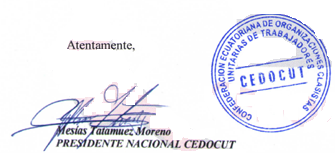 